Ref.J.10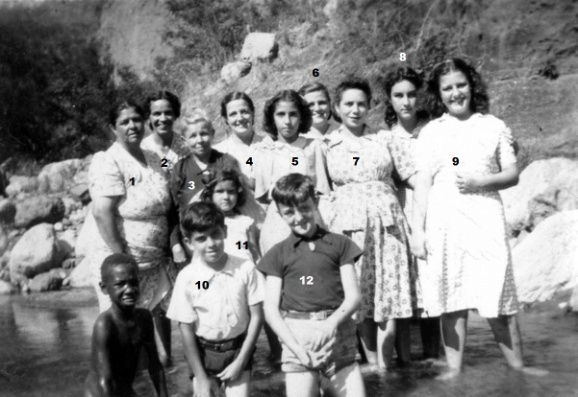 2 .Mrs L.Romero,6. Mrs C Gomez 8. Lourdes Orcese rest unknownRef.J.11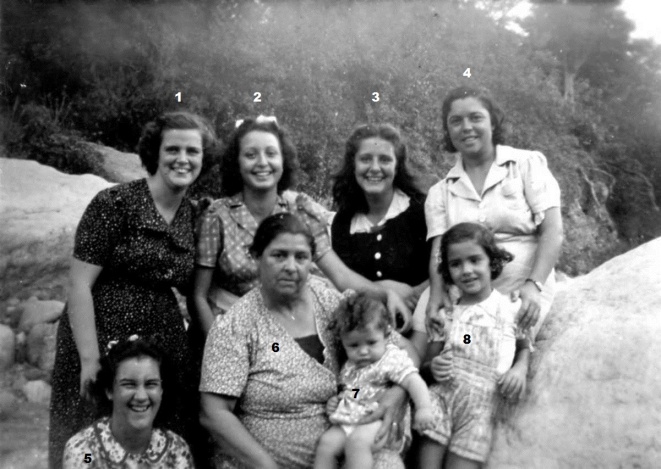 1. Mrs C Gomez ,2.Celecia 3.    ?   4 Pepi Zammitt5. Lourdes Orcese 6.  ?   7   ?    8.  ?